Strakonice dne: 27. 10. 2020Objednací listč. 20/20/1 Předmět objednávky 	Množství	Předpokl. cena Kč 	Celkem (s DPH): 	57 000,00 Kč Popis objednávky:Dárkové poukazy k životnímu jubileu v hodnotě 200 Kč na zboží dle vlastního výběru v počtu 300 ks (ve formátu DL) za cenu 190 Kč/poukaz.Číselná řada: 1 - 300/2021Platnost do: 30. 6. 2021Termín dodání: 13. 11. 2020Vyřizuje: DiS. Jolana PrixováBankovní spojení: ČSOB, a.s., č.ú.: 182050112/0300	IČ: 00251810	DIČ: CZ00251810Upozornění:	Na faktuře uveďte číslo naší objednávky.	Kopii objednávky vraťte s fakturou.	Schválil:	Ing. Libuše Řeřábková	vedoucí odboru školství a CR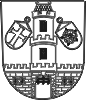 Město  StrakoniceOdbor školství a cestovního ruchuDodavatel:Jednota SDnám. Hrdinů 69387 02  VolyněIČ: 00031917 , DIČ: CZ00031917Dárkový poukaz á 200 - design 202130057 000,00Tel. kontakt:383 700 848E-mail:jolana.prixova@mu-st.cz